Assemblée générale annuelle du Conseil Elzéar-Goulet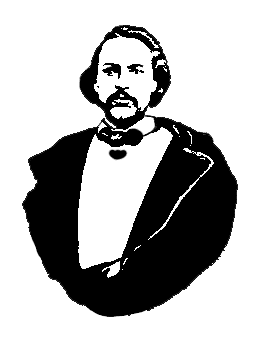 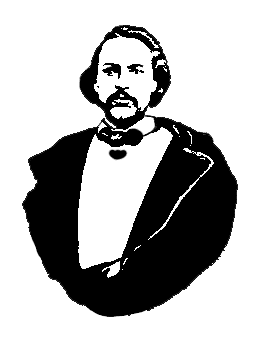 15 janvier 2014  ◊  19h30  ◊  Salle Sportex (1341), USBCotisation des membresOuverture de la réunion et prièreAdoption de l’ordre du jourAdoption et suivi du procès-verbal de l’AGA 2013 du 16 janvier 2013Rapport de la MMF 2013Rapport financier 2013Rapport du président 2013Présentation à Pauline TurenneÉlections 2013 : président, secrétaire, représentant jeunesse, historien  (terme : 4 ans)Affaires nouvellesMotion : partenariat avec RéconciliACTION de l’USBMotion : calendrier et budget pour 2014 Motion : payer l’AGA 2014 du ConseilMotion : payer pour les opérations 2014 du Conseil  (gouter, etc.)Tirage 50/50Tirage de prix de présenceAjournementCotisation des membresVin et fromage